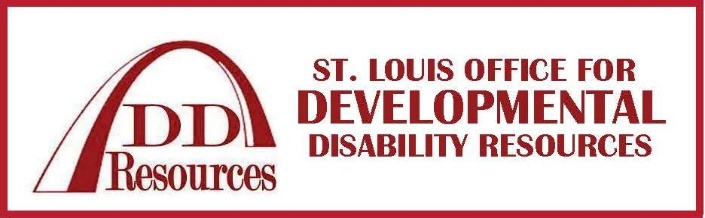 MissionTo ensure individuals with developmental disabilities in the City of St. Louis have quality services, choices and full inclusion.Finance Committee Agenda4:00pmOctober 5, 2021Location: Our office is closed to visitors.  The general public can participate in the meeting by dialing  312 626 6799 and entering Meeting ID: 817 1075 1322.  Committee members can participate in the meeting by clicking on the zoom link provided to them.Attendees:  Bill Siedhoff, Pat Brennan, David Weber, Shaelene Plank, Lisa Briggs, Jack Neyens, Rachel ShapiroCall meeting to orderEmployee retirement benefits – Shaelene Plank and Lisa BriggsCall for motion to adjournAccommodations:  Please contact Rachel Shapiro at 314-421-0090 regarding any accommodation needs for virtual attendance.